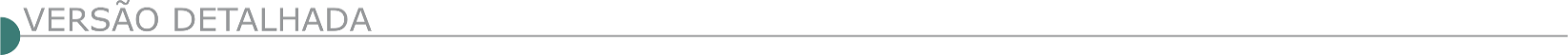 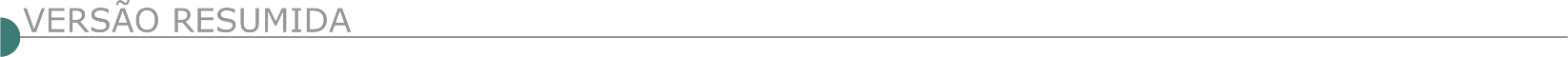 ESTADO DE MINAS GERAISBOTUMIRIM/ MG - LICITAÇÕES E CONTRATOS TOMADA DE PREÇOS Nº 005/2022 O Município de Botumirim/MG torna público abertura da Tomada de Preços nº 005/2022. Objeto: Contratação de empresa especializada para execução de obras de recapeamento em CBUQ em diversas vias públicas do município de Botumirim/MG. Entrega dos envelopes e julgamento às 09:00hs do dia 17 de maio de 2022. Cópia do Edital e seus anexos poderão ser solicitadas pelo tel.: (38) 3255-1133 – e-mail: licitacaobotu@gmail.com, na página: http://botumirim.mg.gov.br/. PREFEITURA DE FRANCISCO BADARÓ COMISSAO DE ICITAÇÃO AVISO DE TP04/2022 PROCESSO LICITATÓRIO Nº:028/2022 TOMADA DE PREÇOS Nº:004/2022 DATA DE ABERTURA: 18/05/2022 HORA: 09:00 O Município de Francisco Badaró/MG, torna público que fará realizar Procedimento Licitatório Nº028/2022 - Modalidade Tomada de Preços nº 004/2022, Tipo: menor Preço, para a contratação de empresa especializada no ramo de construção civil, sob o regime de empreitada global, para reforma de ponte em concreto armado de 3,60 m de largura x 6,00 m de comprimento, na estrada das Comunidades Vila São João / Pachecos - Francisco Badaró/MG, conforme Cronograma Físico - Financeiro, Memorial Descritivo, Planilha Orçamentária e Projetos em anexo. Maiores Informações: Telefones: (33)3738-1123/3738-1228 E-mail: setor.licitacao@franciscobadaro.mg.gov.br. PREFEITURA MUNICIPAL DE GUAXUPÉ TOMADA DE PREÇOS 009/2022PREFEITURA MUNICIPAL DE GUAXUPÉ – MG. Aviso de licitação. TOMADA DE PREÇOS 009/2022 – AMPLA PARTICIPAÇÃO – PROCESSO nº 129/2022. O Município de Guaxupé – MG torna pública a realização da TOMADA DE PREÇOS 009/2022, Processo nº 129/2022, empreitada TIPO MENOR PREÇO GLOBAL, destinada à seleção e contratação de empresa na área de engenharia cível e/ou arquitetura para construção da nova sede da Secretaria Municipal de Desenvolvimento Social no Município de Guaxupé/MG. O edital completo estará à disposição dos interessados na Secretaria Municipal de Administração da Prefeitura de Guaxupé, situada na Av. Conde Ribeiro do Valle, 113 – pavimento superior, Centro, Guaxupé/MG, fone (35) 3559-1021, a partir do dia 02 de maio de 2022 e também no site www.guaxupe.mg.gov.br, onde o edital completo poderá ser baixado. Entrega dos envelopes, até o dia 18 de maio de 2022, às 14:00 horas, abertura no mesmo dia as 14:00 horas na Sala de Reuniões da Secretaria Municipal de Administração da Prefeitura de Guaxupé, situada na Av. Conde Ribeiro do Valle, 113 – pavimento superior, centro, Guaxupé, Minas Gerais, devendo as empresas interessadas se cadastrarem na Prefeitura de Guaxupé até o dia 13 de maio de 2022 e realizarem a caução no valor de 1%(um por cento) do valor do objeto desta Tomada de Preços para participação no certame. VISITA TÉCNICA: Deverá ser agendada na Secretaria Municipal de Planejamento e Urbanismo, endereço Rua Major Joaquim Pedro, 39 – Centro – Guaxupé/MG – fone (35) 3559-1089 com a servidora Fernanda para ser realizada entre os dias 03 a 17 de maio de 2022, nos horários das 09:00 as 11:00 horas e das 14:00 as 16:00 horas. Maiores informações na Secretaria Municipal de Administração de Guaxupé e no site www.guaxupe.mg.gov.br. PREFEITURA MUNICIPAL DE LAGOA SANTA AVISO DE ALTERAÇÃO CONCORRÊNCIA PÚBLICA Nº 6/2022 Errata da Concorrência Pública 006/2022, dia 26/05/2022 com recebimento dos envelopes até 09h. Objeto: Contratação de empresa especializada para a realização da obra: pavimentação, drenagem e obras complementares em diversos logradouros, no Município de Lagoa Santa/MG, com fornecimento de materiais, equipamentos necessários e mão de obra. A Errata na íntegra estará disponível na Rua São João, 290 - Centro, no horário de 12h às 17h e/ou no site www.lagoasanta.mg.gov.br. MAR DE ESPANHA/MG - COMISSÃO DE LICITAÇÃO AVISO DE LICITAÇÃO PROCESSO 039/2022 TOMADA DE PREÇO 001/2022 AVISO DE LICITAÇÃO PROCESSO 039/2022 TOMADA DE PREÇO 001/2022 A Presidente da Comissão Permanente de Licitação do Município de Mar de Espanha, constituída pela PORTARIA nº 540/2022, faz saber a todos os interessados, que fara realizar a presente licitação na modalidade Tomada de Preço na forma empreitada tipo menor preço GLOBAL, em reunião que se realizará às10:00 horas do dia 24 de março de 2022,na sede da Prefeitura Municipal de Mar de Espanha, situada na Praça Barão de Ayruoca, 53, Centro, Mar de Espanha no estado de Minas Gerais , CEP.: 36640-000, para Execução das obras de calçamento em bloquete sextavado na Estrada da Minerva, município de Mar de Espanha, cujas especificações detalhadas encontram-se no anexo I que acompanha o Edital da Licitação. A abertura desta licitação ocorrerá no dia 19 de maio de 2022, às 09h:00min, na Sala de Licitações no endereço constante do cabeçalho. O Edital completo poderá ser obtido pelos interessados através do e-mail licitação@mardeespanha.mg.gov.br ou pelo endereço eletrônico www.mardeespanha.mg.gov.br. Quaisquer dúvidas contatar pelos telefones (32) 3276-1225.MUNICÍPIO DE POÇOS DE CALDAS – MG - AVISO DE LICITAÇÃO EDITAL TOMADA DE PREÇOS Nº 002-SEPOP/22. O Município de Poços de Caldas torna público que às 13:00 horas no dia 18 de maio de 2022, na Secretaria de Projetos e Obras Públicas, situada na rua Senador Salgado Filho, s/ nº, Bairro Country Club, Poços de Caldas - MG realizar-se-á a abertura dos envelopes contendo os documentos de habilitação e proposta, visando a contratação de empresa especializada para a EXECUÇÃO DE OBRAS DE CONSTRUÇÃO DE ARQUIBANCADAS NO CAMPO DE FUTEBOL SOCIETY DO PARQUE MUNICIPAL ANTÔNIO MOLINARI, de acordo com o estabelecimento no edital e seus anexos. A documentação completa do edital poderá ser examinada e adquirida no citado endereço, a partir da data da publicação deste aviso, no horário de 12:00 às 18:00 horas. O interessado deverá comparecer a Secretaria de Projetos e Obras Públicas munido de CD ROM ou PEN DRIVE, para adquirir a cópia do referido Edital. Informações e esclarecimentos sobre o certame ou contatos com a Comissão Permanente de Licitações, poderão ser realizados nos dias úteis, das 12:00 às 18:00 horas na Secretaria de Projetos e Obras Públicas do Município de Poços de Caldas, situada na Rua Senador Salgado Filho, s/nº, Jardim Country Club – Poços de Caldas, ou através dos telefones 035 3697–2094, ou ainda pelo e-mail: sepop.projetos@gmail.com. AVISO DE LICITAÇÃO EDITAL TOMADA DE PREÇOS nº 005-SEPOP/22. O Município de Poços de Caldas torna público que às 15:00 horas no dia 18 de maio de 2022, na Secretaria de Projetos e Obras Públicas, situada na rua Senador Salgado Filho, s/ nº, Bairro Country Club, Poços de Caldas - MG realizar-se-á a abertura dos envelopes contendo os documentos de habilitação e proposta, visando a contratação de empresa especializada para a EXECUÇÃO DE OBRAS DE REFORMA NO GINÁSIO POLIESPORTIVO MOLEQUE CÉSAR, SITUADO Á AVENIDA SANTO ANTÔNIO S/N, BAIRRO CASCATINHA, de acordo com o estabelecimento no edital e seus anexos. A documentação completa do edital poderá ser examinada e adquirida no citado endereço, a partir da data da publicação deste aviso, no horário de 12:00 às 18:00 horas. O interessado deverá comparecer a Secretaria de Projetos e Obras Públicas munido de CD ROM ou PEN DRIVE, para adquirir a cópia do referido Edital. Informações e esclarecimentos sobre o certame ou contatos com a Comissão Permanente de Licitações, poderão ser realizados nos dias úteis, das 12:00 às 18:00 horas na Secretaria de Projetos e Obras Públicas do Município de Poços de Caldas, situada na Rua Senador Salgado Filho, s/nº, Jardim Country Club – Poços de Caldas, ou através dos telefones 035 3697–2094, ou ainda pelo e-mail: sepop.projetos@gmail.com. AVISO DE LICITAÇÃO EDITAL TOMADA DE PREÇOS nº 004-SEPOP/22. O Município de Poços de Caldas torna público que às 13:00 horas no dia 20 de maio de 2022, na Secretaria de Projetos e Obras Públicas, situada na rua Senador Salgado Filho, s/ nº, Bairro Country Club, Poços de Caldas - MG realizar-se-á a abertura dos envelopes contendo os documentos de habilitação e proposta, visando a contratação de empresa especializada para a EXECUÇÃO DE SERVIÇOS DE REFORMA E AMPLIAÇÃO DAS ESTAÇÕES CENTRO E ALTO DA SERRA DO TELEFÉRICO DE POÇOS DE CALDAS, de acordo com o estabelecimento no edital e seus anexos. A documentação completa do edital poderá ser examinada e adquirida no citado endereço, a partir da data da publicação deste aviso, no horário de 12:00 às 18:00 horas. O interessado deverá comparecer a Secretaria de Projetos e Obras Públicas munido de CD ROM ou PEN DRIVE, para adquirir a cópia do referido Edital. Informações e esclarecimentos sobre o certame ou contatos com a Comissão Permanente de Licitações, poderão ser realizados nos dias úteis, das 12:00 às 18:00 horas na Secretaria de Projetos e Obras Públicas do Município de Poços de Caldas, situada na Rua Senador Salgado Filho, s/nº, Jardim Country Club – Poços de Caldas, ou através dos telefones 035 3697–2094, ou ainda pelo e-mail: sepop.projetos@gmail.com.TOMADA DE PREÇOS 006/22-SEPOPA Comissão de Licitações da Secretaria Municipal de Projetos e Obras - Públicas da Prefeitura Municipal de Poços de Caldas, torna público que às 15:00 horas do dia 20 de maio de 2022, na Secretaria acima citada, situada na rua Senador Salgado Filho, s/nº, Bairro Country Club, realizar-se-á a abertura dos envelopes contendo os documentos de habilitação e proposta, visando à contratação de empresa especializada para  a execução de serviços de reforma das cabines e pendurais do Teleférico de Poços de Caldas. O referido Edital encontra-se à disposição dos interessados no site www.pocosdecaldas.mg.gov.br. EDITAL DE CONCORRÊNCIA PÚBLICA n.º 004/SEPOP/22.O Município de Poços de Caldas, através da Comissão de Licitações designada pela Portaria n.º 001/21 nos termos da Lei 8.666/93, do Decreto Federal 7.983 de 08 de abril de 2013, da Lei Complementar 123 de 14 de dezembro de 2006 e, da Instrução Normativa 06/2013 de 23 de outubro de 2013 do Tribunal de Contas do Estado de Minas Gerais e, legislações complementares em vigor, comunica que fará realizar às 13:00 horas do dia 10 de maio de 2022 na Secretaria Municipal de Projetos e Obras Públicas, situada à Rua Senador Salgado Filho, s/nº, Bairro Country Club, Poços de Caldas-MG, licitação na modalidade Concorrência Pública, sob o regime de execução indireta, mediante empreitada por preço unitário, do tipo menor preço, tendo como critério de julgamento o valor de menor preço global, cujas despesas serão suportadas por conta da dotação orçamentária de número 02.07.03.26.782.0401.1051.449051.00- 369 para o exercício vigente e dotação respectiva para o exercício seguinte, visando à contratação de empresa especializada para a EXECUÇÃO DE OBRAS DE GALERIAS DE ÁGUAS PLUVIAIS, TERRAPLANAGEM, PAVIMENTAÇÃO E OBRAS COMPLEMENTARES EM VIA DO DISTRITO INDUSTRIAL, E ACESSO A UNIDADES INDUSTRIAIS NO MUNICÍPIO DE POÇOS DE CALDAS A documentação completa do edital estará disponível na Internet, no sítio eletrônico www.pocosdecaldas.mg.gov.br, podendo ser examinada no endereço abaixo indicado a partir da data da publicação do aviso de edital no horário de 12:00 às 18:00 horas. Outras informações podem ser obtidas através de contato com a Comissão de Licitação, em dias úteis, das 12:00 às 18:00 horas na Rua Senador Salgado Filho, s/n.º, Bairro Country Club – CEP – 37.701-352 - Poços de Caldas – Minas Gerais, Fone: (35) 3697-2094, também via e-mail em sepop.projetos@gmail.com.PASSOS / MG - SERVIÇO AUTÔNOMO DE ÁGUA E ESGOTO DE PASSOS CONCORRÊNCIA 001/2022 O Serviço Autônomo de Água e Esgoto fará realizar licitação, na modalidade Concorrência tipo menor preço global, visando a contratação de empresa de engenharia especializada para execução da obra de construção da nova sede administrativa do SAAE de Passos, com fornecimento de materiais e insumos. Prazo para recebimento de documentação e propostas: até o dia 06/06/2022 às 09h. Abertura dos envelopes de documentação: dia 06/06/2022 às 09:30h. Telefone: (35) 3529-4256. E-mail: licitacao@saaepassos.com.br. Edital disponível em: www.saaepassos.com.br. SETE LAGOAS PREFEITURA MUNICIPAL AVISO DE EDITAL TOMADA DE PREÇO N° 003/2022 O núcleo de Licitações e compras, torna público aos interessados que será realizado processo Licitatório na modalidade Tomada De preço nº 003/2022, cujo objeto é a contratação de empresa especializada em pavimentação asfáltica em cBuQ, para aplicação na rua Jaime Rodrigues Branco no Bairro eldorado no Município de sete Lagoas/MG, nos termos solicitados pela secretaria Municipal de obras, segurança, Trânsito e Transporte. Credenciamento e recebimento dos envelopes deverão ser protocolados impreterivelmente no núcleo de Licitações e compras - Avenida Getúlio Vargas, 111, 2º andar- centro até as até as 8h45min no dia 19/05/2022. Sessão para abertura de envelopes e julgamento às 9h00min do dia 19/05/2022. O edital estará à disposição dos interessados no prédio do núcleo de Licitações e compras e no site da prefeitura Municipal de sete Lagoas, www.setelagoas.mg.gov.br. Informações: (31) 3779- 3700. PREFEITURA DE OURO BRANCO AVISO DE LICITAÇÃO - TOMADA DE PREÇOS Nº 002/2022 PREFEITURA MUNICIPAL DE OURO BRANCO TORNA PÚBLICO O AVISO DE LICITAÇÃO DA TOMADA DE PREÇOS Nº 002/2022 – PRC Nº 073/2022, QUE TEM COMO OBJETO A CONTRATAÇÃO DE EMPRESA PARA CONSTRUÇÃO DA PRAÇA DOS CONGADEIROS, NA RUA GERALDINA DOMINGOS, CENTRO, CONFORME CONTRATO DE FINANCIAMENTO 0554.717-82 – PROGRAMA FINISA E LEI MUNICIPAL Nº 2.450/2020. Os envelopes contendo habilitação e propostas deverão ser protocolados até as 17:00hs do dia 18/05/2022. A sessão pública para abertura dos envelopes contendo a habilitação ocorrerá às 08:30 do dia 19/05/2022, na sala de licitações do prédio sede da Prefeitura Municipal, localizado na Praça Sagrados Corações, nº 200, Centro, Ouro Branco/MG. Cópia do instrumento convocatório poderá ser obtida através do site oficial do município de Ouro Branco – www.ourobranco.mg.gov.br. Informações através dos telefones (31) 3938-1006 ou 3938-1011.MUNICÍPIO DE VARGINHA - AVISO EDITAL DE LICITAÇÃO Nº 120/2022 TOMADA DE PREÇOS Nº 004/2022 O Município de Varginha (M.G.), pessoa jurídica de direito público interno, inscrito no C.N.P.J./MF sob o nº 18.240.119/0001-05, com sede na Rua Júlio Paulo Marcellini, nº 50 – Vila Paiva, neste ato representado por seu Prefeito Municipal, Sr. Vérdi Lúcio Melo, torna público a abertura de procedimento licitatório na modalidade TOMADA DE PREÇOS – do tipo Menor Preço, no regime de empreitada por preço global, em conformidade com a Lei Federal nº 8.666/93 e suas alterações, para contratação de serviços na área de engenharia incluindo fornecimento de mão de obra, materiais e disponibilização de equipamentos necessários para execução das obras de construção de estrutura e cobertura metálica da arquibancada do Estádio Sete de Setembro, mediante as condições estabelecidas em Edital. Data de Protocolo: até 18/ 05 / 2022 às 13h30 Data Abertura: 18 / 05 / 2022 às 14h00 Informações / Edital: Deptº. de Suprimentos - Fone (0**35) 3690-1812 Aquisição do Edital: Mediante acesso ao site www.varginha.mg.gov.br na aba Editais de Licitação.ESTADO DA BAHIASECRETARIA DE INFRAESTRUTURA -AVISOS DE LICITAÇÃO - TOMADA DE PREÇOS Nº 061/2022 Tipo: Menor Preço. Abertura: 23/05/2022 às 14h30min. Objeto: Pavimentação em TSD nos Acessos do Município de Caetité, extensão 3.453,00 m. Família 07.19 CONCORRÊNCIA Nº 088/2022 Tipo: Menor Preço. Abertura: 09/06/2022 às 09h30min. Objeto: Restauração do pavimento em TSD do trecho: BA 646 - Caatiba - Entr. BR 263, extensão: 32,06 km. Família 07.19 CONCORRÊNCIA Nº 089/2022 Tipo: Menor Preço. Abertura: 09/06/2022 às 10h30min. Objeto: Execução de Revestimento Primário na Rodovia BA-594 no trecho: Entroncamento BR-135 (Cocos) - Comunidade Vereda da Cruz, município de Cocos, extensão 40,00 km. Família 07.19 Local: Comissão Permanente de Licitação - CPL - SEINFRA, Av. Luiz Viana Filho, nº 440 - 4ª Avenida - Centro Administrativo da Bahia - Prédio Anexo - 1º andar - Ala B, Salvador-Ba. Os interessados poderão obter informações no endereço supracitado, de segunda a sexta-feira, das 8h30min às 12h e das 13h30min às 17h30min. maiores esclarecimentos no telefone (71)3115-2174, no site: www.infraestrutura.ba.gov.br e e-mail: cpl@infra.ba.gov.br. ESTADO O ESPÍRITO SANTODER – ES - AVISO DE ADIAMENTO DE LICITAÇÃO RDC ELETRÔNICO N.º 008/2022 Entidade: Departamento de Edificações e de Rodovias do Espírito Santo - DER-ES Processo nº: 2021-6P6L2 Objeto: Contratação integrada de empresa ou consórcio especializado para a elaboração dos projetos básico e executivo de engenharia e a execução das obras de Reabilitação, Duplicação e Melhorias Operacionais de Rodovia, na ES-488, trecho Cachoeiro de Itapemirim - Entr. BR-101 (Frade), com 12,90 km de extensão. Valor estimado: R$ 213.459.214,78. Início do acolhimento das propostas: 04/04/2022, às 8h00min. Limite para acolhimento das propostas: 25/05/2022, às 13h59min. Abertura das propostas: 25/05/2022, às 14h00min. Abertura da sessão e início da disputa: 25/05/2022, às 15h00min. Local de realização da sessão pública eletrônica: www.licitacoes-e.com.br. O edital atualizado está disponível no endereço www.der.es.gov.br/licitacoes-2. Contato: licitacoesrdc-der@der.es.gov.br; 27-3636- 2012/2030.ESTADO DE GOIÁSAGÊNCIA GOIANA DE INFRAESTRUTURA E TRANSPORTES Edital PREGÃO ELETRÔNICO Nº 035/2022 - GOINFRA PROCESSO Nº 202200036004956TIPO: MENOR PREÇO OBJETO: CONTRATAÇÃO DE SERVIÇO DE CONSERVAÇÃO EM VIAS URBANAS - PROGRAMA GOIÁS EM MOVIMENTO MUNICÍPIOS - LOTE 13.1, NOS MUNICÍPIOS DE CIDADE OCIDENTAL, CRISTALINA, FORMOSA, LUZIÂNIA, PADRE BERNARDO, SANTO ANTÔNIO DO DESCOBERTO E VALPARAÍSO. ABERTURA: 13/05/2022 ÀS 09:00 HORAS OBS.: Horário de Brasília. Nos termos do art. 20 do Decreto Estadual nº 9.666, de 21 de maio de 2020, a publicidade da presente licitação se deu: por meio eletrônico via www.comprasnet.go.gov.br em 02/05/2022 e www.goinfra.go.gov.br/portaldelicitacoes, por publicação no Diário Oficial do Estado de Goiás de 02/05/2022. DO OBJETO 1.1 O presente Pregão Eletrônico tem por finalidade a CONTRATAÇÃO DE SERVIÇO DE CONSERVAÇÃO EM VIAS URBANAS - PROGRAMA GOIÁS EM MOVIMENTO MUNICÍPIOS - LOTE 13.1, NOS MUNICÍPIOS DE CIDADE OCIDENTAL, CRISTALINA, FORMOSA, LUZIÂNIA, PADRE BERNARDO, SANTO ANTÔNIO DO DESCOBERTO E VALPARAÍSO, de acordo com o Termo de Referência do ANEXO II, com o Orçamento Sintético do ANEXO IV e com o Cronograma Físico Financeiro do ANEXO V. 1.2 O valor total máximo autorizado é de R$ 22.710.630,11 (vinte e dois milhões, setecentos e dez mil seiscentos e trinta reais e onze centavos) para a contratação do objeto do presente pregão eletrônico. O Edital e seus anexos encontram-se disponíveis no endereço Av. Gov. José Ludovico de Almeida, nº 20, Conjunto Caiçara (BR-153, Km 3,5) CEP 74.775-013, Goiânia – GO, Fone: (62)3265-4054 ou nos sites www.comprasnet.go.gov.br e www.goinfra.go.gov.br - http://177.201.114.167/portal_licitacao/licitacao.php?idLicitacao=979&lote=1. ESTADO DO PARANÁSANEPAR - AVISO DE LICITAÇÃO - LICITACAO N° 132/22 Objeto: EXECUCAO DE OBRA PARA IMPLANTACAO DE SISTEMA DE ESGOTAMENTO SANITARIO NO DISTRITO DE FLORIANO, NO MUNICIPIO DE MARINGA, COMPREENDENDO A EXECUCAO DE ESTACAO DE TRATAMENTO DE ESGOTO ETE, REDE COLETORA, LIGACOES PREDIAIS E INSTALACOES ELETRICAS, CONFORME DETALHADO NOS ANEXOS DO EDITAL. Recurso: 1150 - MARINGA/17-FLORIANOSES. Disponibilidade do Edital: de 04/05/2022 até às 17:00 h do dia 08/07/2022. Limite de Protocolo das Propostas: 11/07/2022 às 09:00 h. Abertura da Licitação: 11/07/2022 às 10:00 h. Informações Complementares: Podem ser obtidas na Sanepar, à Rua Engenheiros Rebouças, 1376 - Curitiba/PR, Fones (41) 3330-3910 / 3330- 3128 ou FAX (41) 3330-3200, ou no site http://licitacao.sanepar.com.br. AVISO DE LICITAÇÃO - LICITACAO N° 142/22 Objeto: EXECUCAO DE OBRA PARA AMPLIACAO DO SISTEMA DE ESGOTAMENTO SANITARIO DO MUNICIPIO DE PITANGA, DESTACANDO-SE A EXECUCAO DE INTERCEPTOR, REDE COLETORA, LIGACOES PREDIAIS E TRAVESSIAS, COM FORNECIMENTO DE MATERIAIS, CONFORME DETALHADO NOS ANEXOS DO EDITAL. Recurso: 41 - OBRAS PROGRAMADAS - ESGOTO. Disponibilidade do Edital: de 29/04/2022 até às 17:00 h do dia 05/07/2022. Limite de Protocolo das Propostas: 06/07/2022 às 09:00 h. Abertura da Licitação: 06/07/2022 às 10:00 h. Informações Complementares: Podem ser obtidas na Sanepar, à Rua Engenheiros Rebouças, 1376 - Curitiba/PR, Fones (41) 3330-3910 / 3330-3128 ou FAX (41) 3330-3200, ou no site http://licitacao.sanepar.com.br. AVISO DE LICITAÇÃO - LICITACAO N° 145/22 Objeto: EXECUCAO DE OBRA DE MELHORIAS NO SISTEMA DE ABASTECIMENTO DE AGUA DO MUNICIPIO DE CASCAVEL, DESTACANDO-SE READEQUACAO DA ENTRADA DE ENERGIA E CABOS ALIMENTADORES DA EEB-03 RIO SALTINHO, COM FORNECIMENTO DE MATERIAIS E EQUIPAMENTOS, CONFORME DETALHADO NOS ANEXOS DO EDITAL. Recurso: 27 - MELHORIAS OPERACIONAIS - AGUA. Disponibilidade do Edital: de 04/05/2022 até às 17:00 h do dia 27/05/2022. Limite de Protocolo das Propostas: 30/05/2022 às 14:00 h. Abertura da Licitação: 30/05/2022 às 15:00 h. Informações Complementares: Podem ser obtidas na Sanepar, à Rua Engenheiros Rebouças, 1376 - Curitiba/PR, Fones (41) 3330-3910 / 3330-3128 ou FAX (41) 3330-3200, ou no site http://licitacao.sanepar.com.br. AVISO DE LICITAÇÃO - LICITACAO N° 149/22 Objeto: EXECUCAO DE REFORMA PREDIAL DE BENS IMOVEIS NO AMBITO DA GERENCIA REGIONAL DE PATO BRANCO GRPB, COM FORNECIMENTO DE MATERIAIS, CONFORME DETALHADO NOS ANEXOS DO EDITAL. Recurso: 9 - OBRAS ADMINISTRATIVAS, 27 - MELHORIAS OPERACIONAIS - AGUA, 302 - SERVICO DE CONSER.E MANUT.DE BENS ADMINS. Disponibilidade do Edital: de 04/05/2022 até às 17:00 h do dia 25/05/2022. Limite de Protocolo das Propostas: 26/05/2022 às 10:00 h. Abertura da Licitação: 26/05/2022 às 11:00 h. Informações Complementares: Podem ser obtidas na Sanepar, à Rua Engenheiros Rebouças, 1376 - Curitiba/PR, Fones (41) 3330-3910 / 3330-3128 ou FAX (41) 3330-3200, ou no site http://licitacao.sanepar.com.br. PROCESSO: LICITACAO NO 150/22Objeto: OBJETO EXECUCAO DE OBRA PARA AMPLIACAO DO SISTEMA DE ABASTECIMENTO DE AGUA DO MUNICIPIO DE ORTIGUEIRA, COMPREENDENDO A EXECUCAO DE ADUTORA E INTERLIGACAO DE RESERVATORIO, COM FORNECIMENTO DE MATERIAIS, CONFORME DETALHADO NOS ANEXOS DO EDITAL. - Disponibilidade: 05/05/2022 a 09/07/2022	Custos dos Elementos: R$ 50,00 ( por lote ) - Protocolo das Propostas: 11/07/2022 às 14:00 hs	Abertura: 11/07/2022 às 15:00 hs - Informações: Os Elementos estarão à disposição para consulta na Sanepar – USAQ, rua Engenheiros Rebouças 1376 – Curitiba – Paraná, das 8h15 às 11h45 e das 13h30 às 17h15, de segunda a sexta-feira, até o dia anterior à data de abertura e também para aquisição mediante o recolhimento das custas junto à Tesouraria da Unidade de Serviços de Finanças, situada no mesmo endereço, cujo horário de atendimento é das 9h às 11:45h e das 13h30 às 16h.PROCESSO: LICITACAO NO 151/22Objeto: EXECUCAO DE OBRA PARA AMPLIACAO E REFORMA DA CASA DE TRATAMENTO DA ESTACAO ELEVATORIA DE AGUA TRATADA N 01 EET01, NO MUNICIPIO DE PAICANDU, COM FORNECIMENTO DE MATERIAIS, CONFORME DETALHADO NOS ANEXOS DO EDITAL. Disponibilidade: 05/05/2022 a 25/05/2022 - Custos dos Elementos: R$ 50,00 ( por lote ) - Protocolo das Propostas:	26/05/2022 às 15:00 hs - Abertura:	26/05/2022 às 16:00 hs - Informações:	Os Elementos estarão à disposição para consulta na Sanepar – USAQ, rua Engenheiros Rebouças 1376 – Curitiba – Paraná, das 8h15 às 11h45 e das 13h30 às 17h15, de segunda a sexta-feira, até o dia anterior à data de abertura e também para aquisição mediante o recolhimento das custas junto à Tesouraria da Unidade de Serviços de Finanças, situada no mesmo endereço, cujo horário de atendimento é das 9h às 11:45h e das 13h30 às 16h.ESTADO DE PERNAMBUCOAUTARQUIA DE URBANIZAÇÃO DO RECIFE AVISO DE LICITAÇÃO CONCORRÊNCIA Nº 2/2022 - CPL/URB RECIFE PROCESSO LICITATÓRIO Nº. 005/2021 - CONCORRÊNCIA Nº. 002/2022 - CPL/URB RECIFE. Objeto: Contratação de Empresa de Engenharia para Execução das Obras de Requalificação do Mercado de São José - Patrimônio Histórico da Cidade do Recife/PE. Valor Máximo Aceitável: R$ 21.848.573,93. Data e hora limites para recepção dos envelopes: 08/06/2022 às 10:00 horas, data e hora para realização de sessão por videoconferência, via plataforma Google Meet: 08/06/2022 às 14:00 horas, a ser realizada e transmitida da sala da CPL/URB Recife, sita à Av. Oliveira Lima, Nº. 867, Boa Vista - Recife/PE - CEP: 50050-390. O Novo Edital está disponível no endereço eletrônico: www.recife.pe.gov.br/portalcompras/app/ConsAvisosPesquisar.php, ou na sala da CPL, em dias úteis e de funcionamento, no horário de 8:00 às 12:00 horas, mediante a entrega de 01 (um) DVD virgem ou outro tipo de mídia ou, ainda, através do e-mail cplurb@recife.pe.gov.br, solicitando o "Comprovante de Recebimento", que deverá ser preenchido, assinado e encaminhado via e-mail, para o recebimento do Novo Edital Completo. Informações na sala da CPL ou no telefone: 81 3355-5081 / 5079, das 8:00 às 12:00 horas ou através do e-mail: cplurb@recife.pe.gov.br. ESTADO DO PIAUÍSECRETARIA DA EDUCAÇÃO E CULTURA - AVISO DE LICITAÇÃO RDC Nº 89/2022 O Estado do Piauí, através da Secretaria de Estado da Educação - SEDUC/PI dá ciência a todos os interessados que realizará o RDC n. 089/2022, Processo Administrativo n. 00011.002987/2022-91 do tipo maior desconto por item, regida pela Lei Federal nº 12.462/2011, Decreto Federal nº 7.581/2011, Medida Provisória nº 961/2020, Lei Complementar n° 123/2006, Lei 8.666/93 e Decreto Estadual n° 16.212/2015. Objeto: Reforma da Escola Agrícola, localizada no município de Lagoa do Piauí - PI. Fonte de Recursos 100/FUNDEF. Valor Estimado: R$ 943.220,47. Datas e Horários (Brasília/DF): Abertura de Propostas (25/05/2022, 11h00min); Edital: www.comprasgovernamentais.gov.br - (UASG: 925478), www.tce.pi.gov.br e www.seduc.pi.gov.br/licitacoes. Informações: Telefone:(86) 3216-3239, cplseducpi@gmail.com. AVISO DE LICITAÇÃO RDC Nº 87/2022 O Estado do Piauí, através da Secretaria de Estado da Educação - SEDUC/PI dá ciência a todos os interessados que realizará o RDC n. 087/2022, Processo Administrativo n. 00011.012238/2022-72 do tipo maior desconto por item, regida pela Lei Federal nº 12.462/2011, Decreto Federal nº 7.581/2011, Medida Provisória nº 961/2020, Lei Complementar n° 123/2006, Lei 8.666/93 e Decreto Estadual n° 16.212/2015. Objeto: Reforma e Ampliação da U.E Antônio Rodrigues Filho, Acauã - PI. Fonte de Recursos 100/FUNDEF. Valor Estimado: R$ 1.080.314,33 Datas e Horários (Brasília/DF): Abertura de Propostas (24/05/2022, 09h30min); Edital: www.comprasgovernamentais.gov.br - (UASG: 925478), www.tce.pi.gov.br e www.seduc.pi.gov.br/licitacoes. Informações: Telefone:(86) 3216-3239, cplseducpi@gmail.com. AVISO DE LICITAÇÃO RDC Nº 86/2022 O Estado do Piauí, através da Secretaria de Estado da Educação - SEDUC/PI dá ciência a todos os interessados que realizará o RDC n. 086/2022, Processo Administrativo n. 00011.052619/2021-11 do tipo maior desconto por item, regida pela Lei Federal nº 12.462/2011, Decreto Federal nº 7.581/2011, Medida Provisória nº 961/2020, Lei Complementar n° 123/2006, Lei 8.666/93 e Decreto Estadual n° 16.212/2015. Objeto: Perfuração de poço profundo na nova escola da Localidade Furnas em Piripiri - PI. Fonte de Recursos 100/FUNDEF. Valor Estimado: R$ 189.437,35. Datas e Horários (Brasília/DF): Abertura de Propostas (25/05/2022, 09h030min); Edital: www.comprasgovernamentais.gov.br - (UASG: 925478), www.tce.pi.gov.br e www.seduc.pi.gov.br/licitacoes. Informações: Telefone:(86) 3216-3239, cplseducpi@gmail.com. AVISO DE LICITAÇÃO RDC Nº 80/2022 O Estado do Piauí, através da Secretaria de Estado da Educação - SEDUC/PI dá ciência a todos os interessados que realizará o RDC n. 080/2022, Processo Administrativo n. 00011.012016/2022-50 do tipo maior desconto por item, regida pela Lei Federal nº 12.462/2011, Decreto Federal nº 7.581/2011, Medida Provisória nº 961/2020, Lei Complementar n° 123/2006, Lei 8.666/93 e Decreto Estadual n° 16.212/2015. Objeto: Reforma e Ampliação do CETI Joca Vieira, localizado no município de Teresina - PI. Fonte de Recursos 100/FUNDEF. Valor Estimado: R$ 1.227.276,51. Datas e Horários (Brasília/DF): Abertura de Propostas (24/05/2022, 09h00min); Edital: www.comprasgovernamentais.gov.br - (UASG: 925478), www.tce.pi.gov.br e www.seduc.pi.gov.br/licitacoes. Informações: Telefone:(86) 3216-3239, cplseducpi@gmail.com. AVISO DE LICITAÇÃO RDC Nº 88/2022 O Estado do Piauí, através da Secretaria de Estado da Educação - SEDUC/PI dá ciência a todos os interessados que realizará o RDC n. 088/2022, Processo Administrativo n. 00011.002192/2022-83 do tipo maior desconto por item, regida pela Lei Federal nº 12.462/2011, Decreto Federal nº 7.581/2011, Medida Provisória nº 961/2020, Lei Complementar n° 123/2006, Lei 8.666/93 e Decreto Estadual n° 16.212/2015. Objeto: Construção de Laboratório e quadra Coberta da U.E Vaz da Costa (COM SUBESTAÇÃO ) , localizada no município de Teresina - PI. Fonte de Recursos 100/FUNDEF. Valor Estimado: R$ 2.372.894,47 Datas e Horários (Brasília/DF): Abertura de Propostas (25/05/2022, 09h30min); Edital: www.comprasgovernamentais.gov.br - (UASG: 925478), www.tce.pi.gov.br e www.seduc.pi.gov.br/licitacoes. Informações: Telefone:(86) 3216-3239, cplseducpi@gmail.com. AVISO DE LICITAÇÃO RDC Nº 94/2022 O Estado do Piauí, através da Secretaria de Estado da Educação - SEDUC/PI dá ciência a todos os interessados que realizará o RDC n. 94/2022, Processo Administrativo n. 00011.025598/2021-53do tipo maior desconto por item, regida pela Lei Federal nº 12.462/2011, Decreto Federal nº 7.581/2011, Medida Provisória nº 961/2020, Lei Complementar n° 123/2006, Lei 8.666/93 e Decreto Estadual n° 16.212/2015. Objeto: Reforma e ampliação da Unidade Escolar Saturnino Moura - Município de São Félix do Piauí-PI. Fonte de Recursos 100/FUNDEF. Valor Estimado: R$ 1.879.307,07: Datas e Horários (Brasília/DF): Abertura de Propostas (27/05/2022, 10h00min); Edital: www.comprasgovernamentais.gov.br - (UASG: 925478), www.tce.pi.gov.br e www.seduc.pi.gov.br/licitacoes. Informações: Telefone:(86) 3216-3239, cplseducpi@gmail.com. AVISO DE LICITAÇÃO RDC Nº 93/2022 O Estado do Piauí, através da Secretaria de Estado da Educação - SEDUC/PI dá ciência a todos os interessados que realizará o RDC n. 93/2022, Processo Administrativo n. 00011.008346/2021-60do tipo maior desconto por item, regida pela Lei Federal nº 12.462/2011, Decreto Federal nº 7.581/2011, Medida Provisória nº 961/2020, Lei Complementar n° 123/2006, Lei 8.666/93 e Decreto Estadual n° 16.212/2015. Objeto: Reconstrução da 15ª Gerência Regional de Educação, no município de Corrente - PI. Fonte de Recursos 100/FUNDEF. Valor Estimado: R$ 2.679.024,29: Datas e Horários (Brasília/DF): Abertura de Propostas (27/05/2022, 09h30min); Edital: www.comprasgovernamentais.gov.br - (UASG: 925478), www.tce.pi.gov.br e www.seduc.pi.gov.br/licitacoes. Informações: Telefone:(86) 3216-3239, cplseducpi@gmail.com. ESTADO DE SANTA CATARINA INSTITUTO FEDERAL DE EDUCAÇÃO, CIÊNCIA E TECNOLOGIA CATARINENSE AVISO DE LICITAÇÃO RDC ELETRÔNICO Nº 3/2022 - UASG 158125 Nº PROCESSO: 23353000686202258. Objeto: Contratação de empresa especializada para obras de acessibilidade para o IFC Campus Rio do Sul contendo pavimentação de calçadas, pistas de rolamento, passeios, drenagens pluviais, conforme projeto básico e demais anexos. Total de Itens Licitados: 1. Edital: 29/04/2022 das 08h00 às 12h00 e das 13h00 às 17h00. Endereço: Estrada do Redentor, Canta Galo -Rio do Sul/SC ou https://www.gov.br/compras/edital/158125-99-00003-2022. Entrega das Propostas: a partir de 29/04/2022 às 08h00 no site www.gov.br/compras/pt-br/. Abertura das Propostas: 20/05/2022 às 09h00 no site www.gov.br/compras/pt-br/. ESTADO DO RIO DE JANEIROSECRETARIA DE ESTADO DE INFRAESTRUTURA E OBRAS COMPANHIA ESTADUAL DE HABITAÇÃO DO RIO DE JANEIRO AVISOS A CEHAB-RJ TORNA PÚBLICO A ABERTURA DO PROCEDIMENTO LICITATÓRIO 022/2022, ADIADA ANTERIORMENTE “SINE-DIE”, FICANDO SUA DATA DE ABERTURA PARA O DIA 24/05/2022, ÀS 15 HORAS. OBJETO: construção de uma ponte sobre o Rio Piraí, compreendendo a elaboração de projeto executivo da ponte, execução de ponte rodoviária com duas faixas de tráfego limitadas por barreiras “New Jersey” e dois passeios com guarda corpos metálicos sobre fundações profundas em estacas, tipo raiz, verticais e inclinadas, com superestrutura em vigas em concreto armado conforme projeto apresentado e elaboração de cadastros das obras executadas, “as built”, localizado na Estrada de Santana - Município de Rio Claro - RJ, conforme descrito no objeto do Termo de Referência, no Cronograma Físico-financeiro e no Quadro de Valores Básicos - QVB. LOCAL: Av. Carlos Peixoto, nº 54 - sala 701 - Botafogo - RJ. ESTIMATIVA: R$ 15.278.921,45 (quinze milhões, duzentos e setenta e oito mil novecentos e vinte e um reais e quarenta e cinco centavos). PROCESSO Nº SEI-170041/000153/2022. O Edital estará disponível no endereço eletrônico www.cehab.rj.gov.br. A visita técnica ao local das obras será realizada no dia 23/05/2022 das 11 horas às 12 horas.A CEHAB-RJ TORNA PÚBLICO A ABERTURA DO PROCEDIMENTO LICITATÓRIO 023/2022Adiada anteriormente “sine-die”, ficando sua data de abertura para o dia 24/05/2022, às 11 horas. O B J E TO : construção de uma ponte sobre o Rio Piraí, compreendendo a elaboração de projeto executivos da ponte, execução de ponte rodoviária com duas faixas de tráfego limitadas por barreiras “New Jersey” e dois passeios com guarda corpos metálicos sobre fundações profundas em estacas, tipo raiz, verticais e inclinadas, com superestrutura em sistema de balanço progressivo conforme projeto apresentado e elaboração de cadastros das obras executadas, “as built”, localizado na Estrada de Rio das Pedras RC-23 para acesso à comunidade Quilombola- Município de Rio Claro - RJ, conforme descrito no objeto do Termo de Referência, no Cronograma Físico-financeiro e no Quadro de Valores Básicos - QVB. LOCAL: Av. Carlos Peixoto, nº 54 - sala 704 - Botafogo - RJ. ESTIMATIVA: R$ 10.668.920,81 (dez milhões, seiscentos e sessenta e oito mil novecentos e vinte reais e oitenta e um centavos). PROCESSO Nº SEI-170041/000154/2022 O Edital estará disponível no endereço eletrônico www.cehab.rj.gov.br. A visita técnica ao local das obras será realizada no dia 23/05/2022 das 11 horas às 12 horas.SECRETARIA DE ESTADO DE INFRAESTRUTURA E OBRAS COMPANHIA ESTADUAL DE HABITAÇÃO DO RIO DE JANEIRO A CEHAB-RJ torna público a seguinte licitação: MODALIDADE: Procedimento Licitatório nº 033/2022. OBJETO: obras de recuperação das áreas comuns e externas dos 36 blocos multifamiliares, com 2.961 apartamentos do Conjunto Residencial Village Pavuna, que contemplam: administração local, serviços preliminares, recuperação de revestimentos e pintura das fachadas, tratamento superficial de elementos em concreto, recuperação de reservatórios e barriletes, recuperação de telhados, recuperação de esgotos sanitários e reforma de praças. O Conjunto está situado na Rua Iguaba Grande, nº 167 - Bairro Pavuna - RJ, conforme descrito no objeto do Termo de Referência, no Cronograma Físico-financeiro e no Quadro de Valores Básicos - QVB. DATA E HORÁRIO: 25/05/2022 às 11:00 horas. LOCAL: Av. Carlos Peixoto, nº 54 - sala 704 - Botafogo - RJ - ESTIMATIVA: R$ 21.253.406,71 (vinte e um milhões, duzentos e cinquenta e três mil, quatrocentos e seis reais e setenta e um centavos). PROCESSO Nº SEI-170041/000293/2022 O Edital estará disponível no endereço eletrônico www.cehab.rj.gov.br. A visita técnica ao local das obras será realizada no dia 24/05/2022 das 11 horas às 12 horas.PREFEITURA MUNICIPAL DE MACAÉ - AVISO DE LICITAÇÃO CONCORRÊNCIA PÚBLICA - SEMINF Nº 11/2022 O Município de Macaé, através da Comissão Especial de Licitação da Secretaria Municipal de Infraestrutura, torna público, que fará realizar no dia 01 de junho de 2022, às 10:00h, no Auditório do Paço Municipal, sito à Av. Presidente Feliciano Sodré, 534, Térreo, Centro na cidade de Macaé/RJ, a CONCORRÊNCIA PÚBLICA - SEMINF Nº 011/2022 do tipo MENOR PREÇO GLOBAL, sob o regime de EXECUÇÃO INDIRETA EMPREITADA POR PREÇO UNITÁRIO de acordo com as Leis em vigência. O Edital, seus anexos e demais informações estarão disponíveis para download no site do Município de Macaé (www.macae.rj.gov.br). O edital também estará disponível na sala da Comissão Especial de Licitações - SEMINF, na Secretaria Municipal Adjunta de Obras, sito Avenida Camilo Nogueira da Gama, n°250, Novo Botafogo, Macaé-RJ, através de pessoa credenciada e com carimbo do CNPJ, de segunda a sexta-feira, tel. contato (22) 2757-6027. Conforme orientações de adoção de medidas preventivas para contenção do coronavírus no Município de Macaé na sexta-feira o horário funcionamento será de 08:00hs as 12:00hs. Objeto: Contratação de empresa especializada em construção civil para estabilização e recuperação de parte do enrocamento da Orla Presidente Sodré, no município de Macaé, com fornecimento de mão de obra, materiais e equipamentos.ESTADO DE SÃO PAULO PREFEITURA MUNICIPAL DE OURINHOS AVISO DE LICITAÇÃO CONCORRÊNCIA Nº 9/2021. REPETIÇÃO PROCESSO Nº 1691/2.021 Objeto: Contratação de empresa para execução de recapeamento asfáltico com fornecimento de todos os materiais, equipamentos e mão de obra. Data de recebimento dos envelopes: 02/06/2.022. Horário limite para recebimento dos envelopes: 09:00 horas. Abertura: 02/06/2.022 - 09:30 horas. O Edital completo poderá ser retirado gratuitamente na Gerência de Licitação e Compras, no horário comercial e disponível no endereço eletrônico (www.ourinhos.sp.gov.br) no link licitações, sendo que quaisquer esclarecimentos a respeito da presente licitação poderão ser obtidos na mencionada Gerência ou através do telefone (14) 3302-6000 - ramais 6032 e 6123.AVISO DE LICITAÇÃO CONCORRÊNCIA Nº 2/2022. PROCESSO Nº 930/2.022 Objeto: Contratação de empresa especializada na prestação de serviço de roçada, coroamento, debaste de árvore, capina e corte de grama. Data de recebimento dos envelopes: 03/06/2.022. Horário limite para recebimento dos envelopes: 09:00 horas. Abertura: 03/06/2.022 - 09:30 horas. O Edital completo poderá ser retirado gratuitamente na Gerência de Licitação e Compras, no horário comercial e disponível no endereço eletrônico (www.ourinhos.sp.gov.br) no link licitações, sendo que quaisquer esclarecimentos a respeito da presente licitação poderão ser obtidos na mencionada Gerência ou através do telefone (14) 3302-6000 - ramais 6032 e 6123.PREFEITURA MUNICIPAL DE PORTO FERREIRA AVISO DE LICITAÇÃO CONCORRÊNCIA PÚBLICA Nº 3/2022 PROCESSO: 3870/2022Destinado a contratação de empresa especializada para execução de obra e serviços de engenharia para construção de uma Escola Estadual no Parque Residencial Porto Belo, no Município. Encerramento: 01/06/2022 às 09:30h. e sessão às 09:45h. Edital: www.portoferreira.sp.gov.br. Esclarecimentos: editais@portoferreira.sp.gov.br. MUNICÍPIO DA ESTÂNCIA TURÍSTICA DE OLÍMPIA - CONCORRÊNCIA Nº 4/2022 Objeto: contratação de empresa especializada para execução dos serviços de recapeamento do pavimento asfáltico, com utilização de CBUQ - Concreto Betuminoso Usinado a quente, sobre a pavimentação asfáltica já existente, em diversas vias do Município de Olímpia/SP, com área total de 72.915,50 m², referente aos Contratos de Financiamento à Infraestrutura e ao Saneamento - FINISA n° 0554922-DV74 e 0603679- DV77 da Caixa Econômica Federal, sob o regime de empreitada por preço unitário, menor preço, para atender às necessidades da Secretaria Municipal de Obras, Engenharia e Infraestrutura. Entrega dos Envelopes: 02/06/2022 às 09h30. Abertura dos Envelopes: 02/06/2022 às 10h. Site www.olimpia.sp.gov.br. Tel.: (17) 3279-3274.PREFEITURA MUNICIPAL DE CÂNDIDO MOTA AVISO DE LICITAÇÃO CONCORRÊNCIA N° 1/2022 Acha-se aberto, nesta Prefeitura, a Concorrência n° 001/2022, Processo 038/2022 - Visando a "CONTRATAÇÃO DE EMPRESA PARA EXECUÇÃO DA 2ª ETAPA DA CONSTRUÇÃO DE PRÉDIO ESCOLAR DESTINADO AO PLANO DE AÇÕES ARTICULADAS - PAR, COM O FORNECIMENTO DE MATERIAL E MÃO DE OBRA". O recebimento dos envelopes 01 e 02, contendo respectivamente a documentação e proposta de preço, se encerrará no dia 02 de junho de 2022 ás 09h45m, tendo sua abertura marcada para as 10h01min, do mesmo dia. Os Editais na íntegra serão fornecidos aos interessados na Rua Henrique Vasques, nº. 180, das 9h00 às 11h00 e das 14h00 às 16h00, ou pelo site www.candidomota.sp.gov.br. PREFEITURA MUNICIPAL DE COTIA AVISOS DE LICITAÇÃO CONCORRÊNCIA Nº 20/2022 A Prefeitura do Município de Cotia, torna público que se encontra aberta licitação na modalidade CP 020/2022, PA 6902/2022, cujo objeto é a contratação de empresa especializada para Recapeamento e Reconstrução asfáltica dos bairros Jardim Claudio e Jardim Eliana - lote 02. RECURSOS FEDERAIS. Abertura dia 02/06/2022 às 11:00 horas, no prédio da Secretaria Municipal de Licitações e Logística, sito à Rodovia Raposo Tavares, no Km 36, Estrada Boa Vista nº 575 - Condomínio Boa Vista - Cotia/SP. O edital estará à disposição a partir de 03/05/2022 através do site da Prefeitura Municipal de Cotia: www.cotia.sp.gov.br, quaisquer informações poderão ser obtidas pelo telefone (11) 4616-4846, ramal 2131. CONCORRÊNCIA Nº 21/2022 A Prefeitura do Município de Cotia, torna público que se encontra aberta licitação na modalidade CP 021/2022, PA 7260/2022, cujo objeto é a contratação de empresa especializada para Recapeamento e Reconstrução asfáltica dos bairros Barro Branco, Jardim Sabiá e Jardim Ipê - lote 1. RECURSOS FEDERAIS. Abertura dia 02/06/2022 às 14:00 horas, no prédio da Secretaria Municipal de Licitações e Logística, sito à Rodovia Raposo Tavares, no Km 36, Estrada Boa Vista nº 575 - Condomínio Boa Vista - Cotia/SP. O edital estará à disposição a partir de 03/05/2022 através do site da Prefeitura Municipal de Cotia: www.cotia.sp.gov.br, quaisquer informações poderão ser obtidas pelo telefone (11) 4616-4846, ramal 2131. CONCORRÊNCIA Nº 22/2022 A Prefeitura do Município de Cotia, torna público que se encontra aberta licitação na modalidade CP 022/2022, PA 7261/2022, cujo objeto é a contratação de empresa especializada para Recapeamento e Reconstrução asfáltica dos bairros Jardim São Miguel e Jardim Isis - lote 03. RECURSOS FEDERAIS. Abertura dia 02/06/2022 às 15:00 horas, no prédio da Secretaria Municipal de Licitações e Logística, sito à Rodovia Raposo Tavares, no Km 36, Estrada Boa Vista nº 575 - Condomínio Boa Vista - Cotia/SP. O edital estará à disposição a partir de 03/05/2022 através do site da Prefeitura Municipal de Cotia: www.cotia.sp.gov.br, quaisquer informações poderão ser obtidas pelo telefone (11) 4616-4846, ramal 2131.CONCORRÊNCIA Nº 23/2022 A Prefeitura do Município de Cotia, torna público que se encontra aberta licitação na modalidade CP 023/2022, PA 7790/2022, cujo objeto é a contratação de empresa especializada para Recapeamento e Reconstrução asfáltica da rua João Antônio de Oliveira - Trecho 01 E 02. RECURSOS FEDERAIS. Abertura dia 03/06/2022 às 11:00 horas, no prédio da Secretaria Municipal de Licitações e Logística, sito à Rodovia Raposo Tavares, no Km 36, Estrada Boa Vista nº 575 - Condomínio Boa Vista - Cotia/SP. O edital estará à disposição a partir de 04/05/2022 através do site da Prefeitura Municipal de Cotia: www.cotia.sp.gov.br, quaisquer informações poderão ser obtidas pelo telefone (11) 4616-4846, ramal 2131. CONCORRÊNCIA Nº 24/2022 A Prefeitura do Município de Cotia, torna público que se encontra aberta licitação na modalidade CP 024/2022, PA 8451/2022, cujo objeto é a contratação de empresa especializada para Recapeamento e Reconstrução asfáltica das Av. Denne, Rua do Parque e Rua Santo Antônio - PQ São George - Trecho 02 - Lote 01. RECURSOS FEDERAIS. Abertura dia 03/06/2022 às 14:00 horas, no prédio da Secretaria Municipal de Licitações e Logística, sito à Rodovia Raposo Tavares, no Km 36, Estrada Boa Vista nº 575 - Condomínio Boa Vista - Cotia/SP. O edital estará à disposição a partir de 04/05/2022 através do site da Prefeitura Municipal de Cotia: www.cotia.sp.gov.br, quaisquer informações poderão ser obtidas pelo telefone (11) 4616-4846, ramal 2131. CONCORRÊNCIA Nº 25/2022 A Prefeitura do Município de Cotia, torna público que se encontra aberta licitação na modalidade CP 025/2022, PA 8453/2022, cujo objeto é a contratação de empresa especializada para Pavimentação e Reconstrução asfáltica da rua Santo André - Parque São George - Trecho 02 - Lote 02. RECURSOS FEDERAIS. Abertura dia 03/06/2022 às 15:00 horas, no prédio da Secretaria Municipal de Licitações e Logística, sito à Rodovia Raposo Tavares, no Km 36, Estrada Boa Vista nº 575 - Condomínio Boa Vista - Cotia/SP. O edital estará à disposição a partir de 04/05/2022 através do site da Prefeitura Municipal de Cotia: www.cotia.sp.gov.br, quaisquer informações poderão ser obtidas pelo telefone (11) 4616-4846, ramal 2131.PREFEITURA MUNICIPAL DE ITATIBA AVISOS DE LICITAÇÃO CONCORRÊNCIA PÚBLICA Nº 13/22 Tipo Menor Preço Global. Edital nº 61/22. Objeto: Execução de obras de pavimentação da Estrada Municipal João Bernardo Filho, em Itatiba/SP, por execução indireta, em regime de empreitada por preço unitário. Disponível na íntegra, na S. de Licitações, Av. Luciano Consoline, 600, Jd de Lucca, Itatiba/SP e endereço eletrônico www.itatiba.sp.gov.br. A entrega dos envelopes se encerrará no dia 02/06/22, às 9 horas. Fone: 11-3183-0655.CONCORRÊNCIA PÚBLICA Nº 14/22 TIPO MENOR PREÇO GLOBAL - EDITAL Nº 62/22Objeto: Contratação de empresa para execução de obras de pavimentação da Avenida Marginal, por execução indireta, em regime de empreitada por preço unitário. Disponível na íntegra, na S. de Licitações, Av. Luciano Consoline, 600, Jd de Lucca, Itatiba/SP e endereço eletrônico www.itatiba.sp.gov.br. A entrega dos envelopes se encerrará no dia 02/06/22, às 10h. Fone: 11-3183-0655.CONCORRÊNCIA PÚBLICA Nº 15/22 TIPO MENOR PREÇO GLOBAL - EDITAL Nº 63/22Objeto: Contratação de empresa para a construção de calçadas acessíveis na Avenida Prefeito Erasmo Chrispim, em Itatiba/SP, por execução indireta, em regime de empreitada por preço unitário. Disponível na íntegra, na S. de Licitações, Av. Luciano Consoline, 600, Jd de Lucca, Itatiba/SP e endereço eletrônico www.itatiba.sp.gov.br. A entrega dos envelopes se encerrará no dia 02/06/22, às 11h. Fone:11-3183-0655.CONCORRÊNCIA PÚBLICA Nº 19/22 TIPO MENOR PREÇO GLOBAL - EDITAL Nº 67/22Objeto: Contratação de empresa para execução de obras de alteamento, drenagem e pavimentação em Itatiba/SP, por execução indireta, em regime de empreitada por preço unitário. Disponível na íntegra, na S. de Licitações, Av. Luciano Consoline, 600, Jd de Lucca, Itatiba/SP e endereço eletrônico www.itatiba.sp.gov.br. A entrega dos envelopes se encerrará no dia 03/06/22, às 14h. Fone: 11-3183-0655.PREFEITURA MUNICIPAL DE JAGUARIÚNA - CONCORRÊNCIA PÚBLICA Nº 5/2022 Objeto: Recapeamento asfáltico e implantação de sinalização horizontal e vertical, com fornecimento de materiais, mão de obra e equipamentos necessários para o recapeamento de trecho da Avenida Luciano Vlademir Poltronieri (trecho compreendido entre a Avenida Antônio Pinto Catão e a Rua Dom Pedro I). A Comissão Permanente de Licitação por meio de seu Presidente torna público e para conhecimento dos interessados que fica aprazada Sessão Pública relativa ao procedimento em epígrafe para abertura dos envelopes "Propostas de Preços" para o dia 04 de maio de 2022 às 09:00 horas.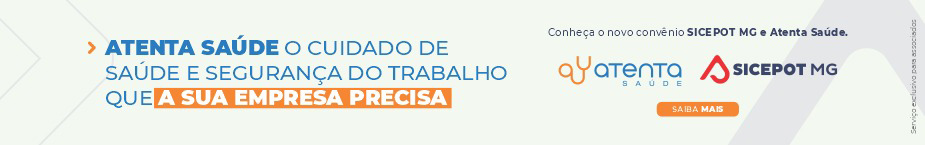  ÓRGÃO LICITANTE: SMOBIEDITAL: SMOBI 0020/2022-RDC PROCESSO Nº 01-015.603/22-76 - ABERTURA DE LICITAÇÃOEDITAL: SMOBI 0020/2022-RDC PROCESSO Nº 01-015.603/22-76 - ABERTURA DE LICITAÇÃOEndereço: Rua dos Guajajaras, 1107 – 14° andar - Centro, Belo Horizonte - MG, 30180-105Informações: Telefone: (31) 3277-8102 - (31) 3277-5020 - Sites: www.licitacoes.caixa.gov.br e www.pbh.gov.br - E-mail cpl.sudecap@pbh.gov.br Endereço: Rua dos Guajajaras, 1107 – 14° andar - Centro, Belo Horizonte - MG, 30180-105Informações: Telefone: (31) 3277-8102 - (31) 3277-5020 - Sites: www.licitacoes.caixa.gov.br e www.pbh.gov.br - E-mail cpl.sudecap@pbh.gov.br Endereço: Rua dos Guajajaras, 1107 – 14° andar - Centro, Belo Horizonte - MG, 30180-105Informações: Telefone: (31) 3277-8102 - (31) 3277-5020 - Sites: www.licitacoes.caixa.gov.br e www.pbh.gov.br - E-mail cpl.sudecap@pbh.gov.br OBJETO: IMPLANTAÇÃO DE DESCIDA D’ÁGUA E EXECUÇÃO DE TUNNEL LINER PARA COMPLEMENTAÇÃO DO SISTEMA DE DRENAGEM DA ÁREA DE ESCAPE DO ANEL RODOVIÁRIO CELSO MELLO AZEVEDO – BR-040N KM 541+640.OBJETO: IMPLANTAÇÃO DE DESCIDA D’ÁGUA E EXECUÇÃO DE TUNNEL LINER PARA COMPLEMENTAÇÃO DO SISTEMA DE DRENAGEM DA ÁREA DE ESCAPE DO ANEL RODOVIÁRIO CELSO MELLO AZEVEDO – BR-040N KM 541+640.DATAS: RECEBIMENTO DAS PROPOSTAS EXCLUSIVAMENTE POR MEIO ELETRÔNICO: Até as 14:30h do dia 25/05/2022. JULGAMENTO DAS PROPOSTAS EM MEIO ELETRÔNICO: A partir das 14:30h do dia 25/05/2022.PRAZO DE EXEC.: CONFORME EDITAL.VALORESVALORESVALORESValor Estimado da ObraValor Estimado da ObraCapital Social Igual ou SuperiorR$ 1.165.873,42R$ 1.165.873,42R$ 116.587,00CAPACIDADE TÉCNICA: atestado(s) de capacidade técnico-profissional fornecido(s) por pessoa(s) jurídica(s) de direito público ou privado, devidamente registrado(s) na entidade profissional competente, de que o(a) profissional, comprovadamente integrante do quadro permanente da Licitante, executou, na qualidade de responsável técnico.CAPACIDADE TÉCNICA: atestado(s) de capacidade técnico-profissional fornecido(s) por pessoa(s) jurídica(s) de direito público ou privado, devidamente registrado(s) na entidade profissional competente, de que o(a) profissional, comprovadamente integrante do quadro permanente da Licitante, executou, na qualidade de responsável técnico.CAPACIDADE TÉCNICA: atestado(s) de capacidade técnico-profissional fornecido(s) por pessoa(s) jurídica(s) de direito público ou privado, devidamente registrado(s) na entidade profissional competente, de que o(a) profissional, comprovadamente integrante do quadro permanente da Licitante, executou, na qualidade de responsável técnico.CAPACIDADE OPERACIONAL: atestado(s) de capacidade técnico-operacional fornecido(s) por pessoa(s) jurídica(s) de direito público ou privado, comprovando que a Licitante executou diretamente obras e serviços de implantação de sistemas de drenagem pluvial, e comprovar a execução das seguintes atividades relevantes:12.1.3.3.1. serviços de implantação de bueiro metálico por método não destrutivo 12.1.3.3.2. serviços de lançamento de concreto bombeado em estrutura. 12.1.3.3.3. serviços de corte, dobra e colocação de armação em estrutura.CAPACIDADE OPERACIONAL: atestado(s) de capacidade técnico-operacional fornecido(s) por pessoa(s) jurídica(s) de direito público ou privado, comprovando que a Licitante executou diretamente obras e serviços de implantação de sistemas de drenagem pluvial, e comprovar a execução das seguintes atividades relevantes:12.1.3.3.1. serviços de implantação de bueiro metálico por método não destrutivo 12.1.3.3.2. serviços de lançamento de concreto bombeado em estrutura. 12.1.3.3.3. serviços de corte, dobra e colocação de armação em estrutura.CAPACIDADE OPERACIONAL: atestado(s) de capacidade técnico-operacional fornecido(s) por pessoa(s) jurídica(s) de direito público ou privado, comprovando que a Licitante executou diretamente obras e serviços de implantação de sistemas de drenagem pluvial, e comprovar a execução das seguintes atividades relevantes:12.1.3.3.1. serviços de implantação de bueiro metálico por método não destrutivo 12.1.3.3.2. serviços de lançamento de concreto bombeado em estrutura. 12.1.3.3.3. serviços de corte, dobra e colocação de armação em estrutura.ÍNDICES ECONÔMICOS: CONFORME EDITAL. ÍNDICES ECONÔMICOS: CONFORME EDITAL. ÍNDICES ECONÔMICOS: CONFORME EDITAL. OBSERVAÇÕES: OBTENÇÃO DO EDITAL: O edital e seus anexos encontram-se disponíveis para acesso dos interessados no site da PBH, no link licitações e editais (https://prefeitura.pbh.gov.br/licitacoes) e no Portal de Compras do Governo Federal (https://comprasgovernamentais.gov.br). CONSULTAS DE CARÁTER TÉCNICO OU LEGAL E IMPUGNAÇÕES: Conforme item 5 do edital. RECEBIMENTO DOS DOCUMENTOS DE HABILITAÇÃO: Apenas da licitante vencedora, mediante convocação em meio eletrônico. REFERÊNCIA DE TEMPO: Horário de Brasília.https://prefeitura.pbh.gov.br/obras-e-infraestrutura/licitacao/regime-diferenciado-de-contratacao-020-2022 OBSERVAÇÕES: OBTENÇÃO DO EDITAL: O edital e seus anexos encontram-se disponíveis para acesso dos interessados no site da PBH, no link licitações e editais (https://prefeitura.pbh.gov.br/licitacoes) e no Portal de Compras do Governo Federal (https://comprasgovernamentais.gov.br). CONSULTAS DE CARÁTER TÉCNICO OU LEGAL E IMPUGNAÇÕES: Conforme item 5 do edital. RECEBIMENTO DOS DOCUMENTOS DE HABILITAÇÃO: Apenas da licitante vencedora, mediante convocação em meio eletrônico. REFERÊNCIA DE TEMPO: Horário de Brasília.https://prefeitura.pbh.gov.br/obras-e-infraestrutura/licitacao/regime-diferenciado-de-contratacao-020-2022 OBSERVAÇÕES: OBTENÇÃO DO EDITAL: O edital e seus anexos encontram-se disponíveis para acesso dos interessados no site da PBH, no link licitações e editais (https://prefeitura.pbh.gov.br/licitacoes) e no Portal de Compras do Governo Federal (https://comprasgovernamentais.gov.br). CONSULTAS DE CARÁTER TÉCNICO OU LEGAL E IMPUGNAÇÕES: Conforme item 5 do edital. RECEBIMENTO DOS DOCUMENTOS DE HABILITAÇÃO: Apenas da licitante vencedora, mediante convocação em meio eletrônico. REFERÊNCIA DE TEMPO: Horário de Brasília.https://prefeitura.pbh.gov.br/obras-e-infraestrutura/licitacao/regime-diferenciado-de-contratacao-020-2022 